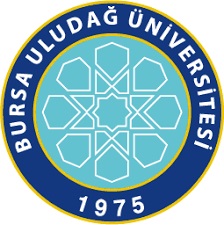     BURSA ULUDAĞ ÜNİVERSİTESİ          20… / 20… AKADEMİK YILI –......... DÖNEMİÖĞRENCİ KATILIM BELGESİ………….. Üniversitesi öğrencisi Sayın ………………. 20…./20….. Eğitim-Öğretim Yılı Güz ve Bahar Yarıyıllarında Bursa Uludağ Üniversitesi ………….. Fakültesi ………….. Bölümünde Farabi öğrencisi olarak öğrenim görmüş ve yükümlülüklerini yerine getirerek bu belgeyi almaya hak kazanmıştır.Adı Soyadı	: Prof. Dr. Tolga DEMİRBAŞUnvanı	:	: Farabi Kurum Koordinatörüİmza / Mühür	:Tarih		: 